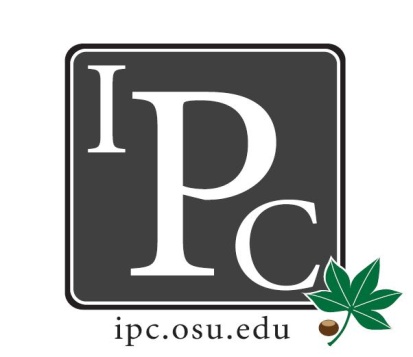 IPC Executive Committee, Justices, Senators President: 	Matthew KingVice President: 	Kevin Donnelly Secretary: 	Noor AbushagurChief of Staff: 	Michael Ringle Guest SpeakersKrista Predragovich on behalf of Suicide Prevention & Mental Health 	predragovich.1s@osu.eduKrista works on suicide prevention, geared specifically toward grad/prof students. We are at a higher risk for mental & suicidal problems. Social support is the #1 factor that prevents people from suicide. Check out www.suicideprevention.osu.edu   #Reach5k: 90-minute training that helps you know how to help someone who’s struggling. Goal is to reach 5,000 people over the next 2 years. President Update:	Matthew King Halloween Overview: huge success!  We have a surplus for next year’s deposit & plenty of room for flexibility with spending for the rest of this year Casino Night: if anyone is interested in helping, let us know CSA: got money from the state. Currently deciding what to do with it, & there's a chance that IPC will be getting a percentage of that Long range planning committee: Q&A for students. Leads will send out email to listservs asap Vice President Update: 	Kevin DonnellyBudget: no changes Rec Sports committee: aquatics center pools have all been retiled. Check it out!They're building a new north campus gym to supplement JO North. Scheduled to be open Fall 2016. It'll be our 7th gym at OSUAthletic Council: voted to start serving alcohol during Men’s basketball games. T-shirts: still not here Secretary: 		Noor AbushagurAttendance Chief Justice Update: 	Jeffrey Yu PDF: great job on the number of applications submitted this year. PDFs will be graded & turned into IPC office by next Friday. Because of the number of applications, we’ve extended the grading period. Chief of Staff Update: 	Michael Ringle None Social Chair Update: 	David GorenzDone with socials for the rest of the semester Planning a Senator Dinner  If you have ideas, let David know - gorenz.3@osu.edu Service Chair Update: 	Chelsea Devitt Nothing for the rest of the semesterPossible idea: make a raffle at HPS to benefit Suicide Prevention Outreach Chair Update: 	Kristin Zabrecky Coffee & Donuts for the week of November 30th Designs for sweaters will be presented at next meeting PR Chair Update: 	Caitlin Thompson None New BusinessBreak out into groups to get ideas for socials, service ideas, senator ideasService Ideas: Collect soda tabs to raise money for a cause Make a directory of resources for future IPC Senators Mentorship program: lunch with a junior/senior undergrad to give them your adviceMake a screening using all 6 schools. “IPC Monthly Screenings” with 1-2 schools offering free services every 1-2 months? “Adopt a Child” – buy gifts for kids Ugly Christmas Sweater drive: buy sweaters from goodwill & sell them to raise moneySenate Socials: IPC Swag! Blue jackets game Wine paint night Hiking/campingMad river: rent out a house for a weekend Grand PrisIPC Socials: Bigger bars! Roller rink / laser tagRent out the picnic area during a Clipper’s game Soccer in bubblesZiplining White elephant? Ugly Christmas sweater party? Mardi Gras theme party HPS: met with Younkin this week to go over ideas Will have a student panel with peers sharing their own experiences HPS Committee is having a meeting this Thursday at 8pm: discussing budget, funding, etc. Contact Asim if you'd like to come Adjourn: 6:37pm 